	Radiation Control	 
	Private Bag X62	Enquiries: Admin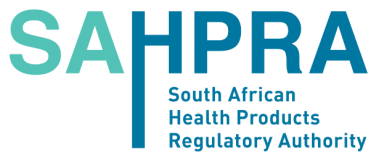 	BELLVILLE	: 021-957 7472 / 021-015 5511	7535	radionuclides@sahpra.org.za APPLICATION FOR AUTHORITY FOR FINAL DISPOSAL OF LIQUID RADIOACTIVE WASTE 
(excluding sealed sources) 
IN TERMS OF SECTION 3A OF THE HAZARDOUS SUBSTANCES ACT 15 OF 1973	Please quote your file number 
	 in all correspondence Submit the completed application to the email address above.1.	AUTHORITY HOLDER:		:	2. 	POSTAL ADDRESS:	3.	STREET ADDRESS:	4.	CONTAINER IDENTIFICATION NUMBER:	5.	APPROXIMATE ACTIVITY IN BEQUEREL PER LITRE FOR:a) 	Alpha	b) 	Beta-gamma	c) 	Total	6.	DETAILS OF RADIONUCLIDES PRESENT:  Specify each isotope and its activity, including units (e.g. Bq/litre or MBq/ml). 
If necessary, use a separate page for additional details.7.  	VOLUME OF LIQUID:  	8.  	DESCRIPTION OF CONTAINER:  	9.  MAXIMUM RADIATION LEVEL AT SURFACE OF CONTAINER:  	Sv/h / mR/h10.  pH OF SOLUTION:  	11.  DISSOLVED SOLID CONTENT:  	 mg/litre12.  DOES THE WASTE CONTAIN: (If so, give full details)	a) 	organic materials	b) 	halogens 	c) 	detergents	d 	oxidising agents	e) 	sludges	f) 	chemically toxic materials	SIGNATURE		NAME		DATE	FOR OFFICE USE (NECSA)a)		e)		b)		f)		c)		g)		d)		h)		Disposal approved:Date:Sign:Ref.:Received:Date:Sign:Ref.:Disposed of:Date:Sign:Ref.:Total cost: